Additional File 1 – Confusion Matrix and classification statisticsThis file displays the confusion matrix for 24 types motions as performed by 11 participants in 11 trials. The actual motion performed is viewed in the x axis (Target) while the motion predicted by the classifier is displayed in the corresponding row. The colour map also indicates the relative score of each cell, on a scale from 0 to 110. Since 11 participants performed each motion 10 times each, a perfect score for that motion would be observed as a value of 110 in the diagonal of this matrix.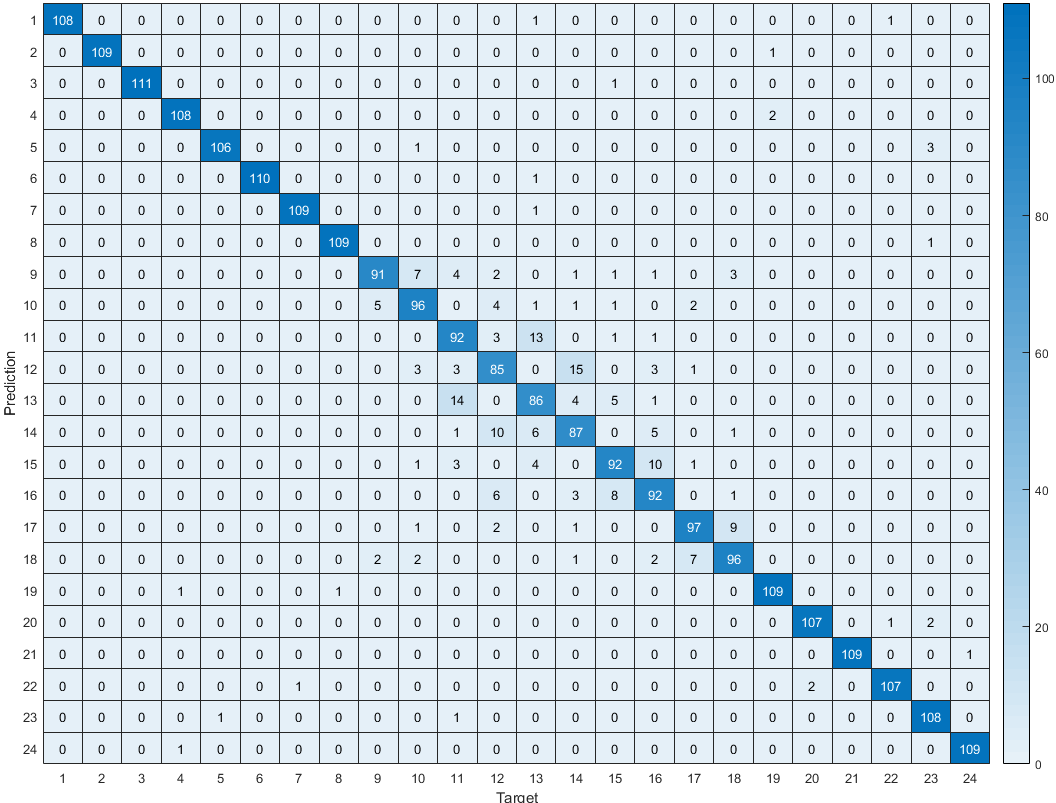 The table below shows additional statistics associated with the classifier performance for each of the 24 motions. Please note the following acronyms: TP = True positive, FP = False positive, TN = True negative, FN = False negative. True positive (TP) represents the number of true predictions when the Target is true, and matches the values in the diagonal of the confusion matrix. Accuracy is calculated as (true positive + true negative)/total. Precision is calculated as (TP)/(TP + FP). Sensitivity or True Positive Rate (TPR) is calculated as (TP)/(TP + FN). False Positive Rate (FPR) is calculated as (FP)/(FP + TN).Please also note that motions 9-18 correspond to table-based reaching motions. Since performance was lower for these motions, average performance statistics were computed separately for this group.Motion #True PositiveAccuracyPrecisionSensitivity, or True Positive RateFalse Positive Rate1   1080.99921.00000.981802   1090.99961.00000.990903   1110.99961.00000.991104   1080.99850.98180.98180.00085   1060.99810.99070.96360.00046   1100.99961.00000.991007   1090.99920.99090.99090.00048   1090.99920.99090.99090.00049    910.99020.92860.82730.002810    960.98900.86490.87270.005911    920.98340.77970.83640.010312    850.98030.75890.77270.010713    860.98070.76110.78180.010714    870.98150.76990.79090.010315    920.98640.84400.82880.006716    920.98450.80000.83640.009117    970.99090.89810.88180.004318    960.98940.87270.87270.005519   1090.99810.97320.98200.001220   1070.99810.98170.97270.000821   1090.99961.00000.9909022   1070.99810.98170.97270.000823   1080.99700.94740.98180.002424   1090.99920.99090.99090.0004Mean, overall   1010.99330.92110.91980.0035Mean, motions 9-18    910.98560.82780.83020.0076Mean, motions 1-8 and 19-24    1090.99880.98780.98380.0005